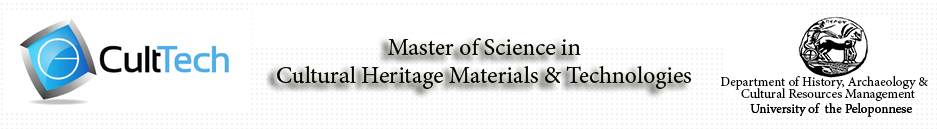 PERSONAL DETAILS (The name you give on your application should correspond exactly with that written on all official documents which you will be required to produce as evidence of identity).CONTACT DETAILSEDUCATIONWORK EXPERIENCELANGUAGESPERSONAL STATEMENT (maximum 600 words)REFERENCES (Please provide the contact details of two referees, who will be willing to testify on your suitability for applying to this course of studies. At least one reference must be from an academic referee who is in a position to comment on the standard of your academic work and suitability for postgraduate level study. The second referee could either be academic or a previous employer who can provide comment on your professional experience).REFEREE 1REFEREE 2FINISH THE APPLICATIONNAMESURNAMEGENDER (Male/Female)DATE OF BIRTH(DD/MM/YYYY)NATIONALITY(as written in your passport)PASSPORT or ID NUMBERMAIL ADDRESS(Please include street number, city, country and postal code.)E-MAIL ADDRESS(please fill in an e-mail address where you may be contacted at any time)SKYPE ADDRESS(required as interviews will take place over skype)PHONE NUMBER(please include international and area codes)EDUCATIONAL INSTITUTEDEPARTMENTSCHOOLFROM (DD/MM/YYYY)TO (DD/MM/YYYY)DEGREEGRADEEDUCATIONAL INSTITUTEDEPARTMENTSCHOOLFROM (DD/MM/YYYY)TO (DD/MM/YYYY)DEGREEGRADEEDUCATIONAL INSTITUTEDEPARTMENTSCHOOLFROM (DD/MM/YYYY)TO (DD/MM/YYYY)DEGREEGRADEFROM (DD/MM/YYYY)TO (DD/MM/YYYY)EMPLOYERPOSITIONMAIN DUTIESFROM (DD/MM/YYYY)TO (DD/MM/YYYY)EMPLOYERPOSITIONMAIN DUTIESFROM (DD/MM/YYYY)TO (DD/MM/YYYY)EMPLOYERPOSITIONMAIN DUTIESLANGUAGECERTIFICATE (if the above language is your mother tongue, please indicate)DATE AWARDED (DD/MM/YYYY)(does not apply in case of mother tongue)GRADE (does not apply in case of mother tongue)	LANGUAGECERTIFICATE (if the above language is your mother tongue, please indicate)DATE AWARDED (DD/MM/YYYY)(does not apply in case of mother tongue)GRADE (does not apply in case of mother tongue)	LANGUAGECERTIFICATE (if the above language is your mother tongue, please indicate)DATE AWARDED (DD/MM/YYYY)(does not apply in case of mother tongue)GRADE (does not apply in case of mother tongue)	LANGUAGECERTIFICATE (if the above language is your mother tongue, please indicate)DATE AWARDED (DD/MM/YYYY)(does not apply in case of mother tongue)GRADE (does not apply in case of mother tongue)	NAMESURNAMEPOSITION/TITLEORGANIZATIONAL AFFILIATIONADDRESS
(Please include street number, city, country and postal code)E-MAIL ADDRESSPHONE NUMBER (please include international and area codes)NAMESURNAMEPOSITION/TITLEORGANIZATIONAL AFFILIATIONADDRESS
(Please include street number, city, country and postal code)E-MAIL ADDRESSPHONE NUMBER (please include international and area codes)√I CERTIFY THAT ALL OF THE INFORMATION PROVIDED BY ME IN THIS APPLICATION IS TRUE AND COMPLETE.NAME/SURNAMEDATE